10.….-SPA.4055………..2022.SZD………                                                                  …………………., ……....……………										miejscowość ,		 dataNaczelnik Drugiego Urzędu Skarbowego Łódź-Bałuty (1009)*Naczelnik Pierwszego Urzędu Skarbowego Łódź-Górna (1010)*Naczelnik Urzędu Skarbowego w Piotrkowie Trybunalskim (1017)*Wnoszę o wydanie zaświadczenia stwierdzającego zwolnienie samochodu:	    * zaznacz właściwe Załączam deklaracje AKC-US z właściwie wybranym tytułem zwolnienia w polu 48               TAK/NIE*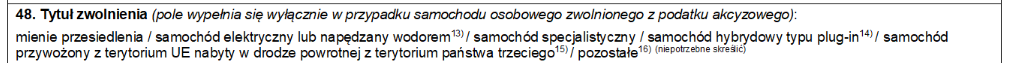 WNIOSKODAWCA:obcokrajowiec:									TAK/NIE*osoba fizyczna/firma* zobowiązana do złożenia deklaracji AKC-US                           	TAK/NIE*osoba fizyczna powracająca do kraju na pobyt stały/czasowy*                                  	TAK/NIE*Data przybycia do kraju osoby fizycznej: ……………...………………………… data przemieszczenia samochodu na terytorium RP: …………………………………...DANE DOTYCZĄCE WNIOSKOWANEGO POJAZDU:Lista załączników:** wpisać rodzaj złożonego załącznika……………………………………..					…………………………………………………..Imię									Nazwisko……………………………………………………………Identyfikator podatkowy NIP/numer Pesel osoby reprezentującej podatnika (pełnomocnika)……………………………………..nr telefonu…………………………………………………………...adres e-mail podatnika lub osoby reprezentującej (do otrzymania zaświadczenia)								……………………………………………………………………………..								                             podpis WnioskodawcyMienie przesiedlenia – oświadczenie***                               (***wypełnić jeżeli dotyczy wniosku z art. 110 ust. 1 i 2 UPA)LISTA PRZYKŁADOWYCH (otwarty katalog) DOKUMENTÓW DOWODZĄCYCH PRAWA DO UZYSKANIA ZWOLNIENIA:□*Mienie przesiedlenia (art. 110 ust. 1 i 2 – zwolnienie od akcyzy samochodu osobowego przywożonego przez osobę fizyczną tzw. mienie przesiedlenia)□*Samochód elektryczny lub napędzany wodorem (art. 109a ust. 1 – zwolnienie od akcyzy pojazdu elektrycznego i pojazdu napędzanego wodorem)□*Samochód hybrydowy typu plug-in do 2000 cm³ (art. 163a ust. 1 – zwolnienie od akcyzy pojazdów hybrydowych typu plug-in o pojemności silnika nie większej niż 2000 cm³)□*Zwolnienie samochodu przywożonego spoza terytorium UE oraz EFTA (art. 112 ust. 3 – zwolnienie od akcyzy samochodu osobowego przywożonego spoza terytorium UE oraz EFTA nabywane w drodze powrotnej z terytorium państwa członkowskiego)□*Samochód specjalistyczny (art. 110a ust. 1 – zwolnienie od akcyzy pojazdów specjalistycznych – ambulans typu A – ambulans ratunkowy, typu B – ruchoma jednostka intensywnej opieki)□*Pozostałe zwolnienia (np. art. 110 ust. 4 – zwolnienie od akcyzy samochodu osobowego przywożonego przez osobę fizyczną tzw. mienie przywożone w związku z dziedziczeniem)Osoba fizyczna (PESEL)*Podatnik niebędący osobą fizyczną (NIP)*Imię i nazwisko:Nazwa:Nr PESEL:Nr NIP:Adres zamieszkaniaKraj:Adres siedziby (zamieszkania osoby fizycznej prowadzącej dg)Kraj:Województwo:Województwo:Powiat:Powiat:Gmina:Gmina:Ulica:Ulica:Nr domu:Nr domu:Nr lokalu:Nr lokalu:Miejscowość:Miejscowość:Kod pocztowy:Kod pocztowy:Adres @:Adres @:Uwagi np. inny adres do doręczeniaUwagi np. inny adres do doręczeniaData powstania obowiązku podatkowego:Rodzaj zwolnienia na deklaracji:Numer VIN (17 znaków lub niestandardowy nr VIN):Marka:Model:Rok produkcji:Pojemność silnika w cm3:Moc silnika w KW:1 kopia dowodu rejestracyjnegoTAK/NIE*2 dokumenty zakupu/własności/użytkowaniaTAK/NIE*3 potwierdzenie wniesienia opłaty za wydanie zaświadczenia (17,00 zł)TAK/NIE*4 deklaracja uproszczona AKC-USTAK/NIE*5 **TAK/NIE*6 **TAK/NIE*7 **TAK/NIE*8 **TAK/NIE*9**TAK/NIE*10**TAK/NIE*11**TAK/NIE*12**TAK/NIE*Oświadczam, że od dnia ……………………..……. r. do dnia ……..………………………… r. mieszkałam/em
i pracowałam/łem w ……………...………………………..(wskazać kraj)W dniu ……..…………………….. r. zakupiłam/em wymieniony wyżej samochód osobowy. Samochód jest przeznaczony do użytku osobistego. Służył do użytku osobistego w poprzednim miejscu pobytu w państwie członkowskim UE przez co najmniej 6 miesięcy przed zmianą miejsca pobytu. Samochód nie zostanie sprzedany, wynajęty lub w jakikolwiek inny sposób oddany do użytku osobie trzeciej przez okres 12 m-cy, licząc od dnia jego przywozu na terytorium kraju. Samochód osobowy został nabyty lub wprowadzony do obrotu zgodnie z przepisami dotyczącymi opodatkowania obowiązującymi w państwie członkowskim Unii Europejskiej, w którym osoba fizyczna miała miejsce zamieszkania, a przy wywozie nie zastosowano zwolnienia od akcyzy lub zwrotu podatku.……………………………………………………………………………..								                             podpis WnioskodawcyMienie przesiedlenia (art. 110 upa)Dokumenty, które udokumentują:- użytkowanie samochodu przez podatnika przynajmniej pół roku za granicą w celach osobistych (polisa  ubezpieczeniowa, zagraniczny dowód rejestracyjny, umowa kupna-sprzedaży/rachunek itd.);- pobyt osoby fizycznej w celach osobistych i zawodowych przez co najmniej 185 dni w danym roku kalendarzowym w kraju UE (rachunki za wynajem mieszkania, prądu, lokalny podatek od nieruchomości, zagraniczne świadectwo pracy, dokumenty potwierdzające opłacanie podatku za granicą itd.);- powrót na pobyt stały do Polski (zaświadczenie o zameldowaniu w Polsce, o zarejestrowaniu w Powiatowym Urzędzie Pracy, wydruk z CEIDG o prowadzeniu działalności gospodarczej na terytorium RP itd.)Samochód elektryczny lub napędzany wodorem (art. 109a ust. 1 upa)fotografie, plany, schematy, katalogi, informacje od producenta, badanie techniczne pojazdu,Samochód hybrydowy typu plug-in do 2000 cm³  (art. 163a upa do dnia 31.12.2022 r)fotografie, plany, schematy, katalogi, informacje od producenta, badanie techniczne pojazdu,Zwolnienie samochodu przywożonego spoza terytorium UE oraz EFTA w drodze powrotnej(art. 112 upa)Dokumenty, które udokumentują:- pobyt na terytorium państwa trzeciego lub krajach EFTA w celach osobistych i zawodowych przez co najmniej 185 dni w danym roku kalendarzowym, - potwierdzenie nabycia samochodu w drodze powrotnej z terytorium państwa trzeciego lub kraju EFTA oraz dokumentujące powrót np. bilety za prom, przelot, przejazd środkami komunikacji, autostradami itd.,- powrót na pobyt stały do Polski (zaświadczenie o zameldowaniu w Polsce, o zarejestrowaniu w Powiatowym Urzędzie Pracy, wydruk z CEIDG o prowadzeniu działalności gospodarczej na terytorium RP itd.).Samochód specjalistyczny - ambulans typu B (ratunkowy) lub  typu C (ruchoma jednostka intensywnej terapii)(art. 110a upa)- fotografie, plany, schematy, katalogi, informacje od producenta, - badanie techniczne pojazdu,- potwierdzenie przeznaczenia do działalności leczniczej polegającej na udzielaniu świadczeń zdrowotnych przez podmioty lecznicze wpisane do rejestru podmiotów wykonujących działalność leczniczą w rozumieniu ustawy z dnia 15 kwietnia 2011 r. o działalności leczniczej,- potwierdzenie spełniania przez pojazd cech technicznych i jakościowych, z wyłączeniem wyposażenia w wyroby medyczne, określonych w Polskich Normach przenoszących europejskie normy zharmonizowane, których szczegółowe dane zostały określone w Polskiej Normie PN-EN 1789+A1